Областные соревнования по спортивной скакалке26 октября в г. Орле проходили областные соревнования по спортивной скакалке .Обучающиеся нашей школы ,члены спортивного клуба « Олимп», защищали честь района на этих соревнованиях. В состав команды вошли : Белоусов Н 8 класс, Дерюгин А -6 класс, ДерюгинП -5 класс, Милиончиков А-5 класс, Петрина К-7 класс, Наврузова К-7 класс, Петрина А-6 класс, Терентьева А-5 класс.В соревнованиях приняло участие 26 команд: 1 группа 3 команды, 2 группа 6 команд, 3 группа 9 команд и 4 группа 10 команд. Это 208 учащихся 5-11 классов (из них 104 девочки и 104 мальчика). Судейский корпус представляли студенты факультета физической культуры и спорта ОГУ имени И.С. Тургенева, а также представители Орловской областной федерации роупскиппинга (спортивной скакалки).Мы выступали в 4 группе. В программе соревнований было 2 вида прыжков: « бег на месте» и « восьмерка». В соревнованиях « бег на месте» команду разделили на 2 группы: мальчиков и девочек. Каждый участник должен был пропрыгать на скакалке за 30 секунд .В итоге девочки напрыгали 119раз, мальчики 151раз. В соревнованиях « восьмерка» участвовала вся команда .За 1мин. участники должны были друг за другом перепрыгнуть через вращающуюся скакалку. Команда прыгнула 34 раза.
 Все участники  старались приложить максимум  усилий для достижения своей цели. В итоге наша команда выступила очень достойно.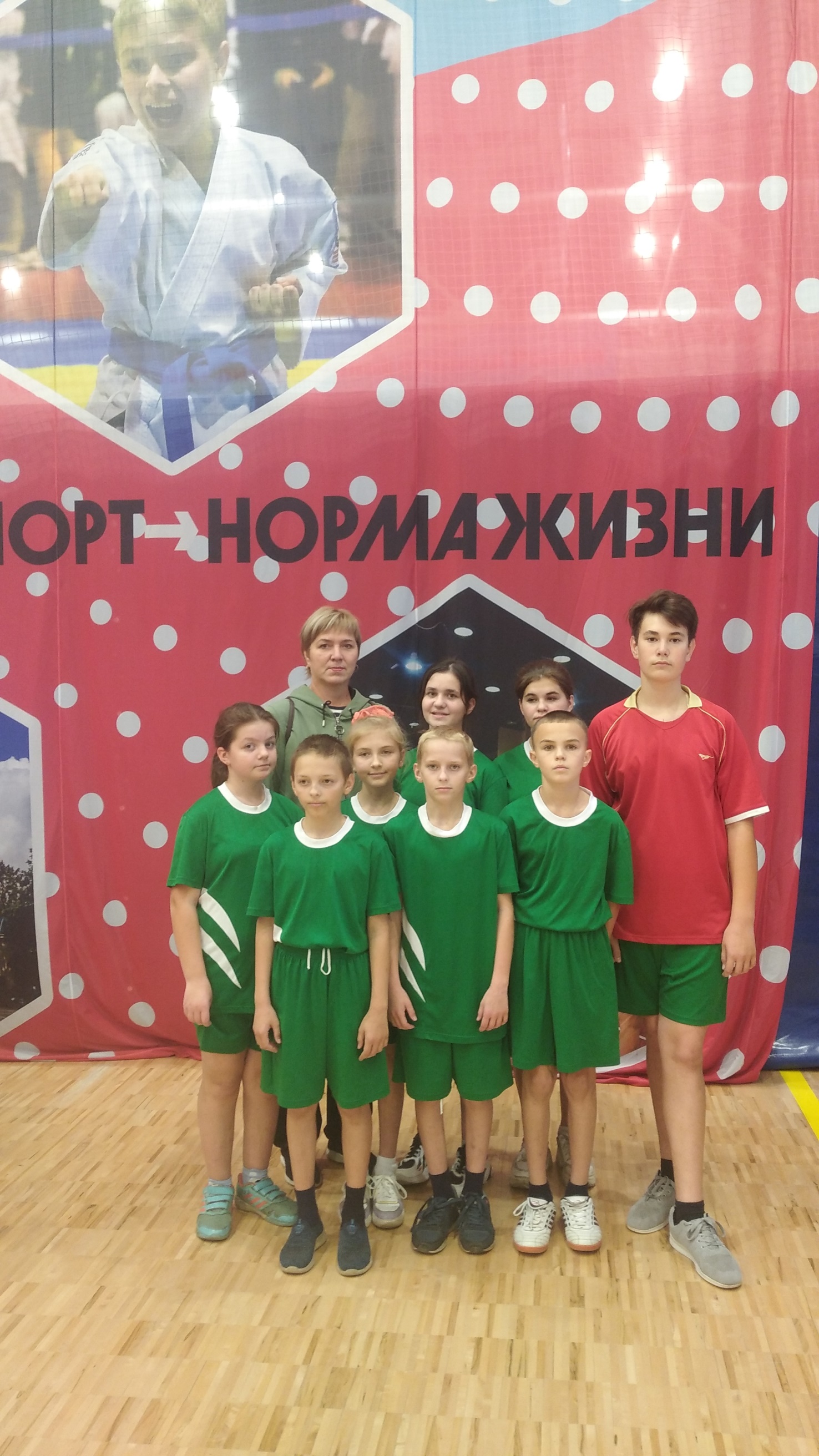 